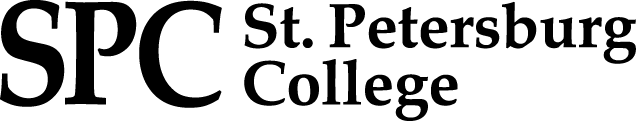 COURSE SYLLABUSBSC 1005C-Biological Sciences with Lab # 1022 Online Fall 2023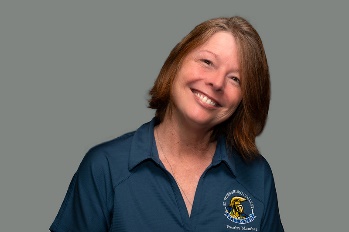 INSTRUCTOR INFORMATIONName: Professor Kelli StickrathOffice Hours:  M and W Clearwater NM, T and R Tarpon Springs LY 211Phone: 727-712-5835 Email stickrath.kelli@spcollege.edu or myCourses emailInstructor Web Page: https://webapps.spcollege.edu/instructors/id/stickrath.kelliACADEMIC DEPARTMENT:Dean: Dr. Natavia MiddletonOffice Location: Midtown Campus, MT 310Phone: 727-398-8288 Email: middleton.natavia@spcollege.eduAssistant Dean: Dr. Grace MooreOffice Location: Tarpon Springs LY 206Phone:727-341-4374Email: moore.grace@spcollege.eduSyllabus Addendum: www.spcollege.edu/addendumPrerequisite ENC 1101 or equivalentCourse DescriptionThis course introduces the essential principles relevant to the biological sciences through combined lecture and laboratory activities. Contemporary issues are applied to topics in biology and include the process of science, evolutionary theory, organisms and ecology, cell structure and function, basic biological chemistry, diversity of life, and genetic mechanisms. (Note: Credit is only given for (BSC 1005 and BSC 1005L) or BSC 1005C or BSC 2010 or BSC 2011.)Learning Outcomes and ObjectivesThe student will demonstrate the process of science by:summarizing scientific contemporary issues using essential science skills including, but not limited to, critical thinking, efficient written and/or oral communication, and the ability to identify reliable scientific information.applying the scientific method by collecting biological data in hands-on or simulated lab environments.explaining the terms and premises involved in solving problems scientifically, scientific research, and peer review.The student will explain the diversity of life and identify the general characteristics of each of the major life groups by:recognizing characteristics of major biological taxonomic categories.comparing major taxonomic categories, distinguishing similarities and differences among them.listing specimens belonging to each of the major taxonomic groups.The student will describe the underlying organization of nature, including the basic structure, function and homeostatic integration in select biological organisms by:recognizing levels of complexity in nature.identifying major cellular structures and their functions.defining the processes of cell division and its role in the life cycle of organisms.listing how organisms obtain and process energy, with special emphasis on photosynthesis and aerobic cellular respiration.explaining how organ systems function in order to provide homeostasis.The student will explain the conceptual basis of evolutionary theory by:discussing the principles of evolutionary theory to the understanding of changes in abundance and kinds of life with time.describing different mechanisms of evolution such as natural selection, genetic drift, and gene flow.translating the importance of mutation in producing variation.listing the evidence of evolutionary change.The student will describe the basic concepts and application of genetics by:defining genetic terms, such as chromosomes, genes, alleles, genotype and phenotype.solving genetics problems involving complete dominance, incomplete dominance, sex-linked traits, multiple alleles, multiple genes and simple pedigrees.summarizing the role of meiosis in heredity.naming technology that arises from our understanding of genetics and explaining its uses and implications.The student will identify basic ecological principles by:explaining the flow of energy through ecosystems with respect to the laws of thermodynamics governing flow through successive trophic levels.distinguishing between biotic and abiotic factors in ecosystems.listing community ecology and interactions among populations.describing population dynamics, human population growth and topics in sustainability.The student will demonstrate basic scientific equipment and techniques by:using various types of scientific equipment in hands-on or simulated lab environments.applying the knowledge of the equipment to other lab experiments.Availability of Course Content All assignments have posted due dates and students may not make up past due assignments unless a valid reason for missing the class work has been submitted to the instructor. The course will open on the first day of class, and close on the completion of the final exam, when grades will then be posted to MySPC.REQUIRED TEXTBOOK & OTHER RESOURCE INFORMATION Essentials of Biology with Physiology. Simon. Pearson. Code for Modified Mastering with ebook. 9780135892602  Pearson is used in the course for graded assignments. The Modified Mastering code is needed. The Pearson assignments are always accessed through the myCourses course home page.Bookstore: www.spcollege.edu/textbooksLibrary: www.spcollege.edu/librariesAccessibility: https://www.spcollege.edu/current-students/student-affairs/student-support-resources/accessibility-servicesIMPORTANT DATESAugust 14		First Day of ClassesAugust 16 		Last Day to Add a ClassAugust 18		Last Day to Drop and Receive RefundSeptember 4		Labor DayOctober 6-8		Proctored Midterm ExamOctober 28		Withdrawal DateOctober 31		Discovery DayNovember 10		Veterans DayNovember 19-25	Thanksgiving HolidayDecember 1-3		Proctored Final ExamDISCIPLINE SPECIFIC INFORMATIONStudent Responsibilities:  https://www.spcollege.edu/current-students/student-affairs/student-right-to-know/student-responsibilitiesONLINE STUDENT PARTICIPATION AND CONDUCT GUIDELINES:The practices of courtesy and respect that apply in the on-campus classroom also apply online. Any discriminatory, derogatory, or inappropriate comments are unacceptable and subject to the same disciplinary action applied in courses offered on campus.When you send an email to your instructor, department chair, dean, or classmates, you should:Use a subject line that describes what you are writing aboutAvoid attachments unless you are sure your recipients can open themBe clear, concise, and courteousSign your message with your nameUse your SPC email account to ensure delivery. Sometime emails from non-SPC accounts are stopped by the spam filter and the recipient may not receive it.Netiquette: We will be using zoom. Students are expected to be participating in the call, seen and pay attention. No costumes, outbursts, disrespectful, lewd or other distracting behaviors. Please be in a quite environment or muted. SPC has outlined expectations for student behavior and interaction for online discussions, email, and other forms of communication: www.spcollege.edu/addendum/#expectationsATTENDANCE:ATTENDANCE:The college-wide attendance policy is included in the Syllabus Addendum (The policy notes that each instructor is to exercise professional judgment and define “active participation” in class (and therefore “attendance”) and publish that definition in each syllabus. For this class, attendance is defined as completing and turning in assignments on time. Students can miss three assignments before being withdrawn. Students will be automatically withdrawn at the beginning of the term for non-payment of course fees. Faculty verifies that students are in attendance at least once each week during the first two weeks of class. Students classified as “No Show” for both of the first two weeks will be administratively withdrawn. Immediately following the 60% point of the term each instructor will verify which students are actively participating in class as defined above. Students classified as not meeting the criteria for active class participation will be administratively withdrawn with a “WF.” Nonparticipation after the 60% deadline will result in a “F” grade regardless of current average.
Note: the student has until the 70% mark to withdraw themselves with a grade of "W" . This would not lower their GPA. Students and instructors will automatically receive an email notification to their SPC email whenever a withdrawal occurs.An absence is considered excused when written documentation is provided and verified by the instructor. If there is an extenuating circumstance that made it impossible for you to complete assignments on time, you must contact the instructor within 48 hours of the due date of the assignment.  Since this course is available online, you can participate from any location with Internet access. In addition, please have a backup plan - a place to go that has access to a computer with Internet access in case your computer fails to function. Not having a computer or having a broken computer, or no Internet access is no excuse for missing assignments.GRADINGThis class uses a weighted percentage system, which means all assignments for a certain category make up a percentage of your grade regardless of the number of points for each assignment. Each category holds a certain value towards your overall grade. Here is the breakdown of all grade categories:**please note that some activities are called quizzes in mycourses but they are still activities. when in doubt, please review the course schedule.Grading Scale:Quizzes – All assessments, except the proctored exams, in the course may be taken twice.  The higher grade of your two attempts will count toward your quiz grade.  There is a time limit of 20 minutes for each attempt of a 10 question quiz.All work is due by the assigned due date.  Make-ups for exams are not permitted unless there is verifiable documentation, so be sure to take exams on the dates scheduled.  You will receive a grade of zero for any quiz not taken, discussion forum not posted, online graded activity not completed, or exam not completed.PROCTORED EXAM INFORMATION: All exams are proctored and students will be required to buy an Honorlock pass for $10 for the term. These will cover all exams.  A proctored exam is an exam that is administered by an authorized individual who supervises the student while they are taking the exam. The proctor's function is to ensure the integrity and security of the exam in a secure testing environment. Students will not be allowed to use notes, texts or online resources during proctored exams. Proctored exams will be at home via the Honorlock program tied to your exams in myCourses. Students will need to make sure they have a webcam. Honorlock is an online proctoring service that allows you to take your exam from the comfort of your home. Honorlock is available 24/7 and all that is needed is a computer, a working webcam, and a stable Internet connection. To get started, you will need Google Chrome and the Honorlock Chrome Extension. You can download the extension at www.honorlock.com/extension/install.When you are ready to test, log into myCourses, go to your course, and click on your exam. Clicking "Launch Proctoring" at the bottom of the screen will begin the Honorlock authentication process, where you will take a picture of yourself, show your ID, and complete a scan of your room. Honorlock will be recording your exam session by webcam, as well as recording your screen. Honorlock also has an integrity algorithm that can detect search-engine use, so please do not attempt to search for answers, even if it's on a secondary device. All videos are sent to me for review and flagged green (good), yellow (possible violation), red (probable violation recorded).Student Rights: https://www.spcollege.edu/current-students/student-affairs/student-right-to-knowSTUDENT SURVEY OF INSTRUCTIONThe Student Survey of Instruction is administered in courses each semester. It is designed to improve the quality of instruction at St. Petersburg College. All student responses are confidential and anonymous and will be used solely for the purpose of performance improvement. Technical Support: www.spcollege.edu/helpdeskASSIGNMENTS 		Tentative Class ScheduleReadings are in bold face.Quiz Assessments are in italics, and Graded Online Activities are underlined. Both Quizzes and Graded Online Activities are worth a grade. Activities in yellow are found in the Mastering Biology website.Review sheets for the exams will be provided in MyCourses.Exams- #1-4 each 10% total grade40%-of the overall course gradeQuizzes-(lowest dropped)30% of the overall course gradeGraded Online Activities30% of the overall course gradeLetter GradePercentageA90-100B80-89C70-79D60-69F>60Week/DateModuleActivityDu/e Date1-August 141Assessment – Course Syllabus Quiz (BEGIN here module)Reading – Chapter 1Video #1- Hierarchy of LifeAssessment- Learning about Life Quiz       8/202- 8/211Reading- Scientific ObservationVideo #1- The Process of ScienceVideo #2- The Scientific Method: Steps, Terms and ExamplesActivity- Scientific Method Virtual Lab       8/273- 8/282Video #1- Evolution supporters and criticsReading – Chapter 13 Video #2 – Evolution, It’s a Thing Video #3 – Natural SelectionActivity #1- Discussion:  Mutations/ Recent EvolutionActivity #2- Natural Selection Virtual Lab        9/3  4-9/4Sept 8-102Reading – Chapter 14 Video #1- Speciation:  Of Ligers & MenVideo #2 – Population Genetics:  When Darwin Met MendelVideo #3 – MutationsAssessment- Evolution QuizProctored Exam #1 on Chapters 1, 13, & 14Dynamic Study Modules for extra credit are due        9/105- 9/11Video #1 - Parts of a Compound Light MicroscopeActivity– Microscope Virtual Lab         9/176- 9/183Reading – Chapter 8 Video #2 – Mitosis Video #3 – Mitosis:  Splitting Up is ComplicatedVideo #4 – MeiosisVideo #5 – Meiosis:  Where Sex StartsAssessment- Cell Division QuizActivity- Cell Division Mitosis Virtual Lab        9/247-9/254Reading – Chapter 9 & 10Video #1– Genotypes and PhenotypesVideo #2 – HeredityActivity #1 –Genetics Virtual LabActivity #2-Current events in Genetics       10/18- Oct 2Oct 6-84Reading– Chapter 12 (On midterm) & 15 (Not on midterm)Video # 1– DNA FingerprintingVideo #2- How to Sequence the Human GenomeActivity #1- Discussion: DNA Technology and SocietyAssessment: Genetics, DNA, and Genes quizExam #2 Proctored Midterm on Chapters 8-12Dynamic Study Modules for extra credit are due         10/89- 10/95Reading – Chapter 16 Video #1 – Taxonomy:  Life’s Filing SystemVideo #2 – Comparative Anatomy:  What Makes Us AnimalsVideo #3 – Simple Animals:  Sponges, Jellies, & OctopusesAssessment – Bacteria, Protists, Plants and Fungi Quiz        10/1510- 10/165Reading- Chapter 17Video #1 –Complex Animals:  Annelids & ArthropodsVideo #2 – ChordatesAssessment- Animals QuizActivity #1– Current Events on Animals        10/2211- 10/236Reading -  Chapter 18 Video #1 – Ecology – Rules for Living on EarthVideo #2 – Ecosystem Ecology:  Links in the ChainActivity #1 – Current Events on Climate ChangeAssessment-Ecology Quiz        10/2912- 10/30Nov 3-56Reading -  Chapters 19 & 20Video #1 – The Hydrologic and Carbon Cycles:  Always RecycleVideo #2 – Nitrogen & Phosphorus Cycles:  Always Recycle! Part 2Video #3- 5 Human Impacts on the EnvironmentActivity #1- What is my Impact? DiscussionActivity #2- Population GrowthAssessment- Populations, Communities and Ecosystems QuizProctored Exam #3 on chapters 15-20Dynamic Study Modules for extra credit are due        11/513- Nov 67Reading – Chapter 4 & 5Video #1 – A Tour of the CellVideo #2 – Eukaryopolis – The City of Animal CellsVideo #3 – Plant CellsAssessment – Cell QuizActivity- Cells Virtual LabActivity- Enzymes Virtual Lab     11/1214- 11/138Reading #1 – Chapters 6 & 7Video #1 – ATP & RespirationVideo #2 – PhotosynthesisAssessment- Cellular Respiration and Photosynthesis QuizActivity- Photosynthesis Virtual Lab       11/1915- 11/20Happy Thanksgiving week!16- 11/27Final Dec 1-38Reading – Chapter 21Video – HomeostasisActivity- Current Events on Animal Structure and FunctionAssessment– Animal Structure and Function Quiz Exam #4– Final Unit Exam – PROCTORED on Chapters 4-7 and 21Dynamic Study Modules for extra credit are due        12/3